BAB II TINJAUAN PUSTAKA 2.1 Penelitian Terdahulu Penelitian terdahulu berisi tentang kajian penelitian yang mirip, Terkait dan mendukung penelitian saat ini. Di bawah ini adalah 4 penelitian sebelumnya yang digunakan untuk referensi dalam penelitian ini : Menurut penelitian yang dilakukan oleh Septian Hardinata ,Rio(Rio Septian Hardinata, Wirda Fitriani, Cahyo Pramono & Husni Muharam Ritonga, Leni Marlina, Suheri, 2019) penelitian ini adalah untuk melihat bagaimana tingkat kapabilitas yang dimiliki oleh Teknologi Informasi yang dikelola di Universitas Pembangunan Panca Budi. Selain itu, berfungsi juga untuk melihat Gap Analysis untuk menilai apakah kemampuan tata kelola TI pada Universitas Pembangunan Panca Budi sesuai dengan tujuan dan standar tata kelola Teknologi Informasi. Audit ini dilaksanakan menggunakan domain Delivery Support Service (DSS). Penelitian dilakukan dengan mempelajari literatur yang berkaitan seperti visi dan misi, tujuan dan sasaran serta rencana strategis organisasi untuk menganalisis kebijakan yang berkaitan dengan pengelolaan. Pengambilan data diperoleh dari kuesioner yang dibagikan kepada 7 manajemen dengan jumlah 7 responden, berdasarkan hasil pemetaan maka disepakati IT Related-Goals pada penelitian ini adalah ITRG 11 Optimisation of IT assets, resources and capabilities. Dengan domain Deliver, Service and Support (DSS) 01. Hasil penilaian capability level dari perhitungan angket yang telah disebarkan pada 11 biro didapatkan rekapitulasi perhitungan 6 capability level pada proses DSS 01. Hasil rekapan menunjukan bahwa perhitungan capability level pada level 2 (Manage Process).   Penelitian yang dilakukan oleh Roni Yunis (Yunis et al., 2021) membahas tentang mengevaluasi pengukuran kapabilitas infrastruktur TI dengan COBIT 5 dan kepuasan pengguna terhadap layanan ITIL V3. Tujuan dari penelitian ialah merumuskan model penilaian kapabilitas tata kelola TI perguruan tinggi, dengan mengintegrasikan dua framework, yaitu COBIT 5 dan ITIL V3. Studi kasus dari penelitian tersebut ialah salah satu perguruan tinggi yang ada di Kota Medan yang sangat memanfaatkan TI, tetapi belum memiliki standar pengukuran kapabilitas. Model proses COBIT 5 yang digunakan berdasarkan ISO/IEC 15504 dengan standar software engineering dan Process Assessment. Berdasarkan hasil pemetaan, didapatkan 7 proses yang harus dikelola perguruan tinggi diantaranya ialah EDM02, EDM03,APO01,APO04,APO07,APO12 dan APO13. Berdasarkan hasil pengukuran pada proses didapatkan APO01 dan APO07 yang berstatus fully achieved yang artinya bisa melakukan penelitian ke level selanjutnya. Sedangkan untuk proses lainnya masih berstatus Not, Partially dan Largely achieved hal tersebut menunjukan bahwa beberapa proses tersebut masih butuh perbaikan dan peningkatan dalam proses tata kelola TI dan manajemen layanan TI untuk bisa menjadi lebih baik lagi sesuai dengan rekomendasi.  Dari penilaian kapabilitas yang telah dilakukan didapatkan  1 proses pada level 0, 8 proses pada level 1 dan 2 proses pada level 3.  penelitian yang dilakukan oleh Wella (Wella & Tampi, 2017), Sering terjadinya permasalahan terhadap pengendalian layanan teknologi informasi dan komunikasi yaitu pengawasan maupun penilaian terhadap kinerja tata kelola TI belum dilakukan secara optimal dan belum pernah dilakukan eveluasi terhadap kegiatan tata kelola TI pada perguruan tinggi Universitas Sam Ratulangi. Dari pemetaan yang dilakukan ditemukan 2 2 IT Related Goals COBIT 5.0 utama, yaitu: Keamanan  Informasi, Infrastruktur Pengolahan dan Aplikasi; dan  Ketersediaan Informasi yang Dapat Diandalkan dan Berguna untuk Pengambilan Keputusan. operasional TI internal dan tingkat kemampuan proses. Setelah itu ditemukan proses dari pemetaan IRG yaitu Ensure Risk Optimizatin (EDM03), Ensure Resource Optimizatin (EDM04), Manage the IT Management Framework (APO01), Manage Human Resources (APO07), Manage Risk (APO12), Manage Security (APO013), dan Manage changes (BAI06. Dari rekapitulasi responden yang ditujukan pada penanggung jawab tata kelola TI di Universitas Sam Ratulangi yang mengetahui masalah yang berkaitan dengan proses terpilih didapatkan semua proses berhenti pada level 1 (Performed Process), semua proses yang telah diteliti berada pada level 1 karena terdapat banyak aktifitas yang masih belum dilakukan oleh teknologi informasi Universitas Sam Ratulangi.  Penelitian yang dilakukan oleh Heri Purnomo (Purnomo et al., 2016) Tata kelola teknologi informasi memainkan peran penting dalam memaksimalkan teknologi informasi yang diterapkan di organisasi. Tata kelola TI bertujuan untuk menyelaraskan strategi TI  dengan strategi bisnis organisasi. Tanpa tata kelola yang baik, masalah bisa muncul. Tingkat tata kelola dalam organisasi Anda juga harus diukur dan dipantau agar tata kelola TI dapat meningkatkan kinerja dalam mendukung proses bisnis. Oleh karena itu, penelitian tersebut dilakukan untuk mengukur kinerja proses tata kelola TI menggunakan metode self-assessment dan tools COBIT5 di area EDM, dengan menggunakan studi kasus di PT Nusa Halmahera Minerals (NHM). Perbandingan antara penelitian ini dengan penelitian terdahulu ialah penerapan COBIT, untuk penelitian terdahulu menggunakan COBIT 5 dengan studi kasus tata kelola teknologi informasi dan langsung menentukan pemakaian domain sebelum memulai penelitian, sedangkan penelitian ini melakukan penentuan domain setelah melakukan proses observasi dan wawancara. 2.2 Control Objective for Information and related Technology (COBIT)  COBIT merupakan singkatan dari Control Objective for Information and related Technology. COBIT ialah framework atau kerangka kerja yang berfungsi untuk mendukung atau membantu tata kelola teknologi informasi pada suatu organisasi atau organisasi. COBIT dapat digunakan pada semua kegiatan bisnis IT dan memenuhi kelengkapan tugas dengan memberikan nilai lebih pada suatu organisasi. COBIT dapat membantu dalam menjembatani kesenjangan yang terjadi antara masalah teknis pada organisasi, resiko bisnis yang akan terjadi kedepannya dan standard kontrol yang harus dilakukan (ISACA, 2013) Kerangka kerja yang dikembangkan oleh ISACA ini, dapat membantu manajemen organisasi berjalan dengan efektif. Dengan perkembangan COBIT saat ini yang sangatlah sesuai dengan kebutuhan bisnis pada organisasi. Sehingga sangat disarankan untuk setiap organisasi melakukan kegiatan yang dengan dasar pengelolaan COBIT, maka dengan itu dapat meminimalisir terjadinya resiko pada kegiatan bisnis.(ISACA, 2013) COBIT Framework meliputi tujuan pengendalian yg terdiri menurut 3 domain yaitu : Perencanaan & Organisasi (Plan and Organise) yaitu meliputi pembahasan mengenai identifikasi & taktik investasi TI yang bisa menaruh yang terbaik buat mendukung pencapaian tujuan usaha. Perolehan & Implementasi (Acquisition and Implementation) yaitu buat merealisasi taktik TI, perlu diatur kebutuhan TI, diidentifikasi, dikembangkan, atau diimplementasikan secara terpadu pada proses usaha organisasi. Penyerahan & Pendukung (Delivery and Support) Domain ini lebih dipusatkan dalam berukuran mengenai aspek dukungan TI terhadap aktivitas operasional usaha (taraf jasa layanan TI aktual atau service level) & aspek urutan (prioritas implementasi & buat pilihannya). Monitoring Yaitu seluruh proses TI yang perlu dievaluasi secara terpola agar kualitas & tujuan dukungan TI tercapai & kelengkapannya dari dalam kondisi kontrol internal yang baik. 2.2.1 Prinsip COBIT Menurut Buku Terbitatan ISACA dengan judul A Business Framework for The Governance and Management Of Enterprise IT  COBIT 5 (ISACA, 2012) (Control Objectivies Information and Related Technology) memiliki 5 prinsip dasar ialah : 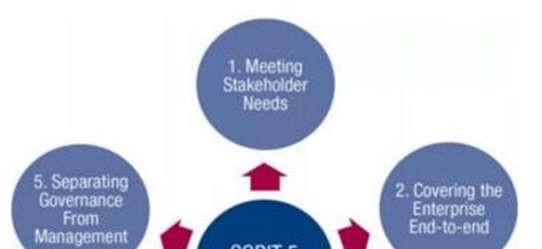 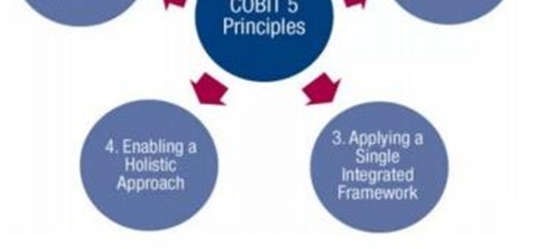 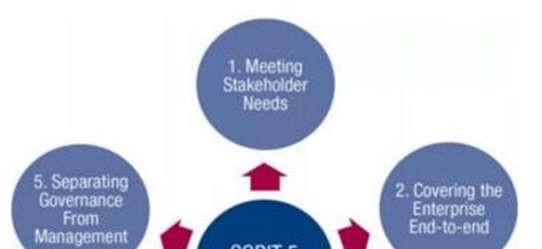 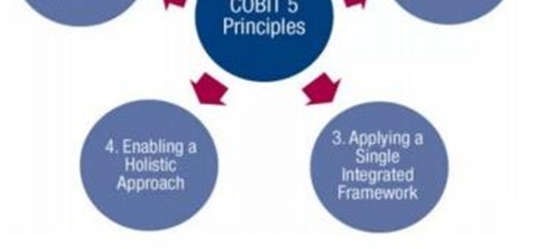 Gambar 2.1 Prisip COBIT Meeting Stakeholder Needs ialah usaha dari organisasi dalam menciptakan nilai untuk stakeholder dengan cara menjaga keseimbangan yang terjadi antara realisasi manfaat cara pengoptimalan risiko serta penggunaan sumber daya yang disediakan oleh organisasi. Convering the Enterprise End-to End ialah cara untuk mengintegrasikan tata kelola TI yang ada pada organisasi terhadap tata kelola dari organisasi itu sendiri. Sistem yang digunakan oleh COBIT 5 saat ini sangat memudahkan tata kelola untuk saling terintegrasi sehingga waktu yang dibutuhkan untuk mengintegrasikan keduanya cukup singkat. Applying a Single Integrated Framework . Pada prinsip ini sangat memudahkan pengguna untuk menyesuaikan antara standar yang digunakan oleh organisasi dengan standar COBIT 5. Sehingga relevan untuk diterapkan. Enalbing a Holistic Approach ialah tata kelola dan manajemen organisasi yang efektif dan efisien yang membutuhkan pendekatan holistic serta mempertimbangkan komponen lain yang saling terintegrasi. Separing Governance Form Management ialah perbedaan yang signifikan terhadap tata kelola dan manajemen yang dilihat dari berbagai aspek seperti kegiatan danstruktur organisasi yang diterapkan. 2.2.2 Pendekatan Self-Assesment Proses penilaian yang dilakukan pada COBIT 5 ialah melalui pendekatan Self Assesment, self assessment ialah pendekatan untuk melakukan penilaian dimulai dengan memutuskan proses mana saja yang akan dinilai.  Pendekatan ini dapat membahas seluruh proses yang ada di COBIT atau hanya focus terhadap beberapa proses yang diinginkan saja dan yang menjadi perhatian utama dalam kegiatan assessment dan berkaitan dengan proses bisnis. Proses yang dinilai berdasarkan dengan atribut pada setiap level.  Setelah itu, proses-proses tersebut dinilai atau ditentukan level kapabilitasnya antara level 0, 1, 2, 3, 4 atau 5 (Purnomo et al., 2016) 2.2.3 Enterprise Goals  Kebutuhan pemangku kepentingan dapat dikaitkan dengan serangkaian tujuan umum organisasi . Tujuan organisasi dapat dilihat menggunakan dimensi balanced scorecard (BSC) yang mewakili daftar tujuan yang umum dan digunakan oleh organisasi. Balance scorecard mencakup dengan tujuan organisasi, tujuan tata kelola dan optimalisasi. Simbol ‘P’ berarti primer yang berarti hubungannya kuat dan penting terkait tujuan dan simbol ‘S’ yang berarti sekunder atau hubungan yang kurang kuat dan kurang penting terkait tujuan .(ISACA, 2012)  Tabel 2.1 Enterprise Goals  2.2.3 Enterprise Goals to IT Related Goals Pemetaan yang dilakukan untuk menunjukan bagaimana tujuan organisasi didukung tujuan TI. (ISACA, 2012) Tabel 2.2 Enterprise Goals to IT Related Goals 14 2.2.4 IT Related Goals to IT Process  Pemetaan ini berisi terkait tujuan TI dan bagaimana dukungan dari proses terkait TI. Tabel 2.3 IT Process2.2.4 Rating Level Setiap atribut digolongkan menggunakan sebuah skala peringkat standar yang sudah dijelaskan pada ISO/IEC 15504 (Purnomo et al., 2016).Peringkat tersebut terdiri dari : N atau Not achieved yang berarti tidak tercapai, atau pencapaiannya hanya 0-15%. Hanya memiliki sedikit bukti atau bahkan tidak memiliki bukti.  P atau Partially achieved dengan pencapaian 15%-50%. Ada beberapa bukti yang tersedia sesuai degan proses yang ditentukan. L atau Largely achieved dengan pencapaian 50%-85%. Ada bukti dari pendekatan sistematis dan pencapaian signifikan dari proses yang sudah ditentukan. F atau Fully achieved yang artinya tercapai sepenuhnya, dengan kisaran 85%-100% , ada bukti yang ditemukan saat pendekatan sistematis dan mendapatkan pencapaian penuh dari proses yang ditentukan, sehingga tidak ditemukan kelemahan secara signifikan pada kegiatan ini.  2.2.5 Kerangka Pengukuran Kematangan Pada COBIT 5 COBIT 5 dirancang untuk membantu dan memecahkan permasalahan pada IT Governance dalam hal memahami dan mengelola resiko dan keuntungan yang akan didapatkan oleh organisasi serta segala hal yang berkaitan dengan organisasi. Maka dari itu, menurut buku ISACA : Self assessment guide using COBIT 5 dengan ditentukannya tingkatan level indikator yang digunakan untuk memenuhi maturity yang berfungsi untuk mengukur level pengembangan manajemen proses yang 23 terjadi (Copy & Sabilillah, n.d.), sehingga dapat mengetahui sejauh mana kapabilitas manajemen yang digunakan  Level 0 (Incomplete) ialah proses yang tidak diimplementasikan atau gagal dalam mencapai tujuan dari prosesnya. Sehingg pada proses ini, ada sedikit atau hampir tidak ada bukti sistematik yang tercapai pada tujuan. Level 1 (Performed) ialah proses yang dilakukan dan menpai tujuan dari proses yang diinginkan. Level 	2 	(Managed) 	ialah 	proses 	yang 	dilakukan 	untuk mengimplementasikan secara terkelola artinya terencana, dalam pantauan dan disesuiakan dengan kebutuhan sehingga dapat ditetapkan dan dipelihara oleh pengguna. Level 3 (Estabilished) Proses yang dikelola hingga ke pengimplementasian menggunakan standar proses sesuai dengan kebutuhan pengguna. Level 4 (Predictable) Proses yang ditentukan sudah beroperasi. Level 5 (Optimazing) sudah digunakan dan dikembangkan untuk memenuhi tujuan bisnis organisasi. 2.3 Tata Kelola Perguruan Tinggi  Tata Kelola ialah cara atau metode yang digunakkan oleh perguruan tinggi untuk mendayagunakan keseluruhan potensi dan unsur yang dimiliki oleh perguruan tinggi agar berjalan secara optimal dalam upaya mencapai visi dan misi yang sudah ditetapkan diawal oleh perguruan tinggi. Secara teknis, tata kelola sebagai upaya yang dilakukan saat melakukan kegiatan yang berhubungan dengan perguruan tinggi untuk mencapai tujuan dari organisasi tersebut dalam fungsifungsi perencanaan, pengimplementasian pada organisasi, pengendalian aktifitas dan tindak lanjut peningkatan fungsi jika dibutuhkan. Secara umum, bagi perguruan tinggi untuk meningkatkan kinerja, tata kelola yang baik merupakan prasyarat. Sistem tata kelola merupakan bagian yang tidak terpisahkan dari tugas manajemen suatu perguruan tinggi, meliputi fakultas/jurusan/program studi, guru besar dan pegawai. Oleh karena itu, sistem tata kelola yang digunakkan harus menyentuh pihak-pihak yang bertanggung jawab pada perguruan tinggi. 2.3.1 Mekanisme Penetapan Standard Perubahan lingkungan yang terjadi pada perguruan tinggi terkadang tidak dapat direspon dengan cepat oleh perguruan tinggi itu sendiri, sehingga reformasi yang terjadi dibidang pendidikan dan pengelolaan perguruan tinggi saat ini sedang dijalankan melalui penetepan Higher Education Long Term Strategy. Sistem administrasi akan efisien dan efektif apabila dilakukan kendali terhadap perguruan tinggi, dengan menggunakan format yang seragam, apalagi jika pada perguruan tinggi tersebut dapat mendukung dengan computerized administration system atau online system. 2.4 Sekolah Tinggi Informatika & Komputer Indonesia (STIKI) Malang  STIKI Malang merupakan Lembaga Pendidikan tinggi yang memfokuskan diri pada bidang informatika. STIKI Malang merupakan salah satu perguruan tinggi di Kota Malang, yang mencetak lulusan sarjana dan ahli madya di bidang Informatika dan bidang Desain Komunikasi Visual. STIKI Malang berdiri sejak tahun 1985 dan sudah mendapatkanakreditasi institusi dengan SK akreditasi No. 3131/SK/BAN-PT/Akred/PT/XII/2016 tanggal 27 Desember 2016. Saat ini STIKI memiliki 4 program Studi, yaitu Teknik Informatika(S1), Desain Komunikasi Visual/DKV(S1), Manajemen Informatika (D3) serta Sistem Informasi (S1). Sebagai salah satu perguruan tinggi informatika di Indonesia, STIKI memiliki peran penting untuk mendorong terciptanya masyarakat erbasis pengetahuan, dengan memanfaatkan iptek di dalam seluruh aspek kehidupan masyarakat. Peran mahasiswa, alumni, dosen untuk menghasilkan karya ICT berkualitas sangatlah diharapkan untuk meningkatkan jumlah asset intelektual bangsa Indonesia. Selain itu, kegiatan pengabdian masyarakat yang berkualitas di bidang ICT merupakan perwujudan kepedulian civitas akademika didalam memampukan masyarakat Indonesia dalam penguasaan ICT, sehingga menjadi masyarakat berbasis pengetahuan. (Buku Panduan STIKI Malang) 2.4.1 Visi, Misi dan Tujuan Visi : Menjadi datu dari sepuluh Perguruan Tinggi ICT berkualitas di Indonesia dan diakui dunia internasional. Misi : 1. Menyelenggarakan Pendidikan, pengabdian serta penelitian yang berkualitas, serta mampu bekerja sama dengan Lembaga terkemuka lain, untuk menjawab tantangan serta perkembangan local dan global, melalui pendekatan ICT. Menghasilkan lulusan professional, yang menjunjung tinggi prinsip & nilai ELANG, budaya Indonesia serta memiliki jiwa leadership dan entrepreneurship.  Tujuan : Menjadi perguruan tinggi ICT berkualitas dengan tata kelola yang baik (good governance)  Mewujudkan jejaring Kerjasama dengan Lembaga terkemuka nasional maupun internasional. Menjadi pusat inovasi dan incubator di bidang ICT yang memiliki prinsip budaya Indonesia serta memiliki jiwa leadership dan entrepreneurship. (Buku Panduan STIKI Malang) 2.4.2 Struktur Organisasi Dalam rangka untuk mencapai visi, misi dan tujuan yang telah direncanakan, struktur organisasi di Sekolah Tinggi Informatika & Komputer Indonesia (STIKI) adalah sebagai berikut :  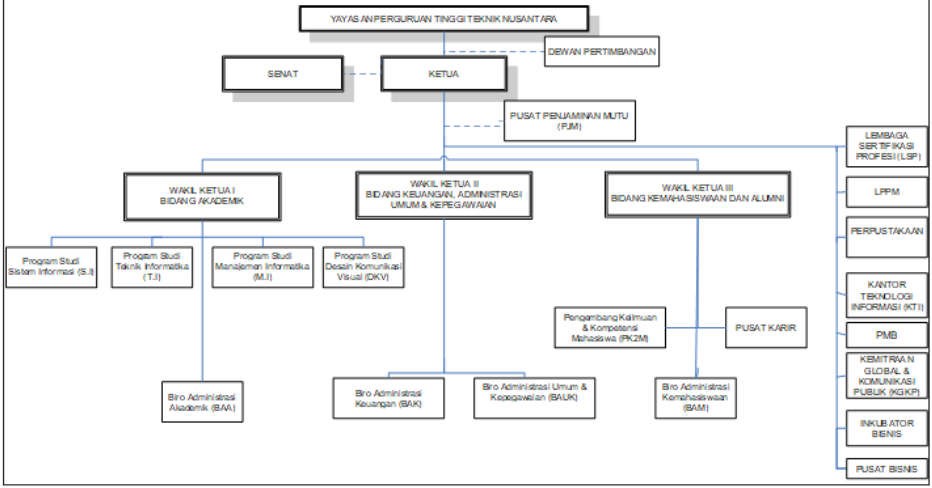 Gambar 2.5 Struktur Organisasi 2.5 Sistem Informasi Akademik  Sistem Informasi Akademik (SIA) (Etin, 2006) merupakan gabungan dari berbagai macam data yang dikelola dan diproses secara otomatis dengan alat atau dengan metode sehingga menghasilkan informasi yang diperlukan bagi terlaksananya kegiatan akademis. sistem ini dibagi kedalam beberapa subsistem ada registrasi mahasiswa baru, kurikulum dan bidang studi, perkuliahan dan tugas serta ujian dan masih banyak kegiatan akademik lain. 2.6 Rencana Strategis Rencana strategis ialah dokumen yang disusun untuk mewujudkan organisasi sesuai dengan jangka waktu yang telah ditentukan. RENSTRA disusun berdasarkan hasil evaluasi diri serta analisa TWOS yang telah dilakukan, serta merujuk kepada landasan dasar yang ada.(Iptek & Lipi, 2015) BSC Dimension Enterprise Goal Relation to Governance Objectives Relation to Governance Objectives Relation to Governance Objectives BSC Dimension Enterprise Goal Benef its Realis ation Risk Optimi sation Resour ce Optimisation  Financial 1. Stakeholder value of business investments P S Financial 2. Portfolio of competitive products and services P P S Financial 3. Managed business risk (safeguarding of assets) P S Financial 4. Compliance with external laws and regulations P Financial 5. Financial transparency P S S Customer 6. Customer-oriented service culture P S Customer 7. Business service continuity and availability P Customer 8. Agile responses to a changing business environment P S Customer 9. Information-based strategic decision making P P P Customer 10. Optimisation of service delivery costs P P Internal 11. Optimisation of business process functionality P P Internal 12. Optimisation of business process costs P P Internal 13. Managed business change programmes P P S Internal 14. Operational and staff productivity P P Internal 15. Compliance with internal policies P Learning and Growth 16. Skilled and motivated people S P P Learning and Growth 17. Product and business innovation culture P Enterprise Goal Enterprise Goal Enterprise Goal Enterprise Goal Enterprise Goal Enterprise Goal Enterprise Goal Enterprise Goal Enterprise Goal Enterprise Goal Enterprise Goal Enterprise Goal Enterprise Goal Enterprise Goal Enterprise Goal 1 2 3 4 5 6 7 8 9 10 11 12 13 14 15 16 17 IT-related Goal  IT-related Goal  Financial Financial Financial Financial Financial Customer Customer Customer Customer Customer Internal Internal Internal Internal Internal Learning and Growth Learning and Growth Financial 01 Alignment of IT and business strategy P P S P S P P S P S P S S Financial 02 IT compliance and support for business compliance with external laws and regulations S P P Financial 03 Commitment of executive management for making IT-related decisions P S S S S S P S S Financial 04 Managed IT-related business risk P S P S P S S S Financial 05 Realised benefits from IT-enabled investments and services portfolio P P S S S S P S S Financial 06 Transparency of IT costs, benefits and risk S S P S P P S S Customer 07 Delivery of IT services in line with business requirements P P S S P S P S P S S S S Customer 08 Adequate use of applications, information  and technology solutions S S S S S S S P S P S S Internal 09 T agility S P S S P P S S S P Internal 10 Security of information, processing  infrastructure and applications P P P P Internal 11 Optimisation of IT assets, resources and capabilities P S S P S P S S S 12 Enablement and support of business  processes by integrating applications and  technology into business processes S P S S S S P S S S S 13 Delivery of programmes delivering  benefits, on time, on budget, and meeting  requirements and quality standards P S S S S S P 14 Availability of reliable and useful  information for decision making S S S S P P S 15 IT compliance with internal policies S S P Learning and Growth 16 Competent and motivated business and  IT personnel S S P S S P P S Learning and Growth 17 Knowledge, expertise and initiatives for business innovation S P S P S S S S P IT-Related Goals IT-Related Goals IT-Related Goals IT-Related Goals IT-Related Goals IT-Related Goals IT-Related Goals IT-Related Goals IT-Related Goals IT-Related Goals IT-Related Goals IT-Related Goals IT-Related Goals IT-Related Goals IT-Related Goals IT-Related Goals IT-Related Goals 1 2 3 4 5 6 7 8 9 10 11 12 13 14 15 16 17 COBIT 5 Process COBIT 5 Process COBIT 5 Process Financial Financial Financial Financial Customer Customer Internal Internal Learning and Growth Learning and Growth Evaluate, Direct and Monitor EDM01 Ensure Governance Framework Setting and Maintenance P S P S S S P S S S S S S S S S Evaluate, Direct and Monitor EDM02 Ensure Benefits Delivery P S P P P S S S S S S P Evaluate, Direct and Monitor EDM03 Ensure Risk Optimisation S S S P P S S S S S S S P Evaluate, Direct and Monitor EDM04 Ensure Resource Optimisation S S S S S S S P P S P S Evaluate, Direct and Monitor EDM05 Ensure Stakeholder Transparency S S P P P S S S S Align, Plan and Organize APO01 Manage the IT Management Framework P P S S S P S P S S S P P P Align, Plan and Organize APO02 Manage Strategy P S S S P S S S S S S S S P APO03 Manage Enterprise Architecture P S S S S S S P S P S S S APO04 Manage Innovation S S P P P P S S P APO05 Manage Portfolio P S S P S S S S S P S APO06 Manage Budget and Costs S S S P P S S S S APO07 Manage Human Resources P S S S S S S P P S P P APO08 Manage Relationships P S S S S P S S P S S S P APO09 Manage Service Agreements S S S S P S S S S S P S APO10 Manage Suppliers S P S S P S P S S S S S S APO11 Manage Quality S S S P P S S S P S S S S APO12 Manage Risk P P P S S S P P S S S S APO13 Manage Security P P P S S P P Build, Acquire and Implement BAI01 Manage Programmes and Projects P S P P S S S S P S S Build, Acquire and Implement BAI02 Manage Requirements Definition P S S S S P S S S S P S S S Build, Acquire and Implement BAI03 Manage Solutions Identification and Build S S S P S S S S S S Build, Acquire and Implement BAI04 Manage Availability and Capacity S S P S S P S P S Build, Acquire and Implement BAI05 Manage Organisational Change Enablement S S S S P S S S P P Build, Acquire and Implement BAI06  Manage Changes S P S P S S P S S S S S S Build, Acquire and Implement BAI07  Manage Change Acceptance and Transitioning S S S P S P S S S S Build, Acquire and Implement BAI08  Manage Knowledge S S S S P S S S P BAI09  Manage Assets S S P S S S P S S BAI10  Manage Configuration P S S S S S P P S Deliver, Service and Support DSS01  Manage Operations S P S P S S S P S S S S Deliver, Service and Support DSS02  Manage Service Requests  and Incidents P P S S S S S Deliver, Service and Support DSS03  Manage Problems S P S P S S P S P S S Deliver, Service and Support DSS04  Manage Continuity S S P S P S S S S S P S S S Deliver, Service and Support DSS05  Manage Security Services S P P S S P S S S S Deliver, Service and Support DSS06  Manage Business Process  Controls S P P S S S S S S S S Monitor, Evaluate and Access MEA01 Monitor, Evaluate and  Assess Performance S S S P S S P S S S P S S P S S and  Conformance MEA02 Monitor, Evaluate and Assess  the System of Internal  Control P P S S S S S P S MEA03 Monitor, Evaluate and Assess  Compliance With External  Requirements P P S S S S S 